Allegato AAL DIRIGENTE SCOLASTICOISTITUTO COMPRENSIVO SAN GIOVANNI BIANCOOggetto: 	DOMANDA DI PARTECIPAZIONE PER LA SELEZIONE DI FIGURE PROFESSIONALI TRA IL PERSONALE INTERNO	      PROGETTO PON FESR REACT EU “Cablaggio strutturato e sicuro all’interno degli edifici scolastici”.	Codice Identificativo: 13.1.1A-FESRPON-LO-2021-131 - CUP: I39J21005210006Il/La sottoscritto/aCOGNOME  _______________________________________ NOME ______________________________CODICE FISCALE ___________________________________ DATA DI NASCITA _______________________ LUOGO DI NASCITA _______________________________________________ PROVINCIA _____________ COMUNE DI RESIDENZA ____________________________________________ PROVINCIA ____________ VIA/PIAZZA/CORSO ______________________________________________ N. _______ CAP __________ TELEFONO ___________________________ E-MAIL ____________________________________________avendo preso visione dell’Avviso di selezione indetto dal Dirigente Scolastico dell’Istituto Comprensivo di San Giovanni Bianco per la selezione di Collaudatore interno nell’ambito del progetto PON FESR REACT EU “Cablaggio strutturato e sicuro all’interno degli edifici scolastici”;CHIEDEdi essere ammesso/a alla procedura di selezione quale CollaudatoreA tal fine, valendosi delle disposizioni di cui all'art. 46 del DPR 28/12/2000 n. 445, consapevole delle sanzioni stabilite per le false attestazioni e mendaci dichiarazioni, previste dal Codice Penale e dalle Leggi speciali in materia e preso atto delle tematiche proposte nei percorsi formativi,DICHIARASotto la personale responsabilità:-	di essere in possesso della cittadinanza italiana o di uno degli Stati membri dell’Unione europea;-	di godere dei diritti civili e politici;-	di non aver riportato condanne penali e non essere destinatario di provvedimenti che riguardano l’applicazione di misure di prevenzione, di decisioni civili e di provvedimenti amministrativi iscritti nel casellario giudiziale;-	di essere a conoscenza di non essere sottoposto a procedimenti penali;-	di non essere stato destituito, dispensato o dichiarato decaduto dall’impiego presso la P.A., né di trovarsiin condizioni di incompatibilità-	di essere in possesso dei prerequisiti previsti del presente Avviso;-	di conoscere e di accettare incondizionatamente tutte le condizioni previste nell’Avviso di selezione pubblicato;-	di essere consapevole che può anche non ricevere alcun incarico;-	di possedere titoli ed esperienze/competenze adeguate allo svolgimento dell’incarico e dichiarate nell’Allegato B.Come previsto dall’Avviso, allega alla presente candidatura:-	Scheda di autovalutazione (Allegato B);-	Dichiarazione di insussistenza di incompatibilità (Allegato C);-	Curriculum Vitae in formato europeo con indicati i riferimenti dei titoli valutati;-	Copia di un documento di identità valido alla data della domanda.Il/la sottoscritto/a con la presente, per gli effetti del Regolamento Europeo 679/2016 e ss.mm.ii.,AUTORIZZAl’I. C. di San Giovanni Bianco al trattamento, anche con l’ausilio di mezzi informatici e telematici, dei dati personali forniti dal sottoscritto; prende inoltre atto che titolare del trattamento dei dati è il Dirigente Scolastico, dott. Francesco Cagnes  e che il sottoscritto potrà esercitare, in qualunque momento, tutti i diritti di accesso ai propri dati personali previsti dalla normativa vigente (ivi inclusi, a titolo esemplificativo e non esaustivo, il diritto di ottenere la conferma dell’esistenza degli stessi, conoscerne il contenuto e le finalità e modalità di trattamento, verificarne l’esattezza, richiedere eventuali integrazioni, modifiche e/o la cancellazione, nonché l’opposizione al trattamento degli stessi).Il sottoscritto dichiara di aver preso visione dell’Informativa agli interessati pubblicata sul sito web istituzionale.Data		Firma  ___________________________ISTITUTO COMPRENSIVO DISAN GIOVANNI BIANCOVia Castelli n.19 – 24015 San Giovanni Bianco (BG)Tel.0345/41433 – Tel./Fax 0345/43620Codice Fiscale: 94015600169 – Codice meccanografico: BGIC86900VSito: www.icsangiovannibianco.edu.it  -  e-mail: bgic86900v@istruzione.it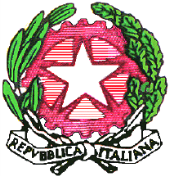 